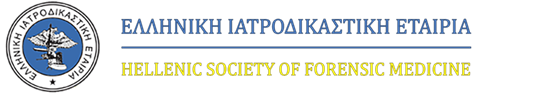 Συνεργαζόμενες Ιατροδικαστικές δομές για τις κακοποιημένες γυναίκεςΔράση 2018 «Η γνώση είναι ασπίδα» Γενικό Νοσοκομείο Ασκληπιείο Βούλας, Ιατροδικαστής: Άννα Ράζου, τηλ: 2132163100.Γενικό Νοσοκομείο ΚΑΤ, Ιατροδικαστής: Ευστράτιος Καλλίτσης, τηλ: 2132086820.Πανεπιστημιακό Γενικό Νοσοκομείο Ηρακλείου, Ιατροδικαστής Κατερίνα Κανάκη, τηλ: 2810392520.   Γενικό Νοσοκομείο Κερκύρας, Ιατροδικαστής: Χρυσαυγή Κούση, τηλ: 2663160567, 2661082243.Γενικό Νοσοκομείο Άρτας, Ιατροδικαστής: Γεώργιος Σιώζος, τηλ: 2681361421, 6936713016Γενικό Νοσοκομείο Σάμου, Ιατροδικαστής: Ιωάννης Δούζης, τηλ: 2273083100. Γενικό Νοσοκομείο Σπάρτης, Ιατροδικαστής: Ευαγγελία Αναγνωστοπούλου, τηλ: 2731093337, 6939200574. Ιατροδικαστικό Ιατρείο Γρηγόρη Λέων, Λ. Αλεξάνδρας 120, Αθήνα, τηλ: 2106429991.Ιατροδικαστικές Υπηρεσίες «Ιατρογνώμων», Ιατροδικαστής: Γεώργιος Κοσμίδης, Δελφών 5, Αθήνα, τηλ: 2103635171. Ιατροδικαστής- Ιατρός Δημόσιας Υγείας Σωκράτης Τσαντίρης, Λ. Αλεξάνδρας 215, Αθήνα, τηλ: 6945583683.Ιατροδικαστής Μαρία Γεραμάνη, Πίνδου 12, Μεταμόρφωση, τηλ: 6937260488. Ιατροδικαστικό Ιατρείο Κώστα Ανδρέου, Λεωφόρος Δημοκρατίας 72, Κερατσίνι Πειραιά, τηλ: 6974554684. Κέντρο Ιατροδικαστικών Ερευνών Νέμεσις, Ιατροδικαστής: Δημήτρης Γαλεντέρης, Φράγκων 6-8, Θεσσαλονίκη, τηλ: 2313056595. Εταιρεία Ιατροδικαστικής Πραγματογνωμοσύνης “Legale”, Ιατροδικαστής: Δημήτρης Κουτσούκης, Πολυτεχνείου 21, Θεσσαλονίκη, τηλ: 2315536510. Ιατροδικαστικό Ιατρείο Αναστάσιου Θεοδωρίδη, 	26ης Οκτωβρίου 26, Θεσσαλονίκη, τηλ: 2313042000. Ιατροδικαστής Κατερίνα Αποστολίδου, Θηβών 6, Σταυρούπολη, Θεσσαλονίκη, τηλ: 6973520329.Ιατροδικαστής Αχιλλέας Συμεωνίδης, 26ης Οκτωβρίου 26, Θεσσαλονίκη, τηλ: 2314009799 Ιατροδικαστικό Ιατρείο Κατερίνας Χατζούλη, Παπαναστασίου Αλέξανδρου 33Α, Λάρισα, τηλ: 2417706516. Ιατροδικαστής Κυριάκος Γατουρτζίδης, Αχιλλέως 40, Νάουσα, τηλ: 2333042497Οι ανωτέρω ιατροδικαστικές δομές θα παρέχουν δωρεάν συμβουλευτικές υπηρεσίες σε όσες κακοποιημένες γυναίκες αισθάνονται ότι το έχουν ανάγκη για μία εβδομάδα από 26 Νοεμβρίου έως και 3 Δεκεμβρίου 2018.  